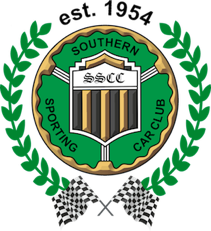 Authority: This event is held under the National Competition Rules (NCR) of the Australian Auto-Sport Alliance Pty Ltd (AASA), these Supplementary Regulations and any further regulations and bulletins which may be issued. Permit No:  AASA120823-100377Promoter/Organising Club: Southern Sporting Car Club Inc. Type of Event: Multi-Club Supersprint Date: Saturday 12 August 2023 (Evening Event) Venue: Sydney Motorsport Park, Gate A, Ferrers Road, Eastern Creek NSWTrack Surface: Bitumen Length:Amaroo (South) Circuit 1.8 Km Direction: anti-clockwise Gates Open: 5:30 PMOfficials:Organizer:  	Grant Camper	sportscommittee@sscc.org.auClerk of Course:	Judy ParociEvent Secretary: 	Grant Camper	sportscommittee@sscc.org.auChief Scrutineer:	Greg BoyleSafety Officer: 	David CurryChief Timekeeper: 	Eldee Timing 
Extraordinary Regulations due to Covid19: As of 15 December 2021, vaccination status checks are no longer be required for entry.Familiarisation Session:Several familiarisation laps behind a pace car may be given for drivers who have not previously competed at the track. This shall be at a reduced pace and passengers are not permitted.Mode of Event:Competition shall commence at 6:30 and conclude at 22:30.    Competitors will be arranged in groups based on previous times set on the Amaroo or another circuit. The intention being that drivers of similar pace will be grouped together. Scrutineering will issue a sticker showing your group and grid position number which will be affixed to your windscreen. Maximum track density will be 14 cars at any one time.  Double entries will be accommodated with at least one group between consecutive runs.12.	Entries: Maximum number of Driver entries for the Event: 60   Reserves: 5 Maximum number of Drivers per vehicle: 2. (double entries permitted). Both drivers are required to complete a separate registration form and each pay the entry fee.Members of recognized car clubs are eligible to enter. Preference will initially be given to Interclub members. Interclub members who have a reserved car number with the Interclub will take priority. If your car number is already taken, you will be notified prior to the event (or on the day of the event if you are a late entry). Entry Fee: $195 (includes timing equipment) 
Entries will open 18 July and will be accepted up to 12:00pm 10 Aug 2023. Entries shall be via https://sscc.org.au/ . Or by interclub online (https://interclub.online/) under EVENT REGISTRATION and be redirected.Entries from drivers between 14 and 18 years of age must be counter-signed/consented by a parent or legal guardian prior to participation at the event. The Organisers reserve the right to refuse any entry without giving a reason. An email confirming acceptance of entries will be sent to each entrant If a competitor advises the Event Secretary that he/she is unable to attend the event 7 days in advance, the following procedure regarding a refund applies. Full refund to be provided minus administration fees (Min $30.00).Any vehicle presented for scrutineering will, for the purpose of the entry, be deemed to have competed. If a driver takes actions contrary to these Supp Regs; Driver Briefing instructions; or reasonable instructions given by an official of the event and such actions result in costs being imposed on the organiser by the circuit management, contracted service providers or other valid entity those expenses shall be borne by the driver. In the event of an oil down or circuit recovery after which the organisers are charged additional fees for clean-up the competitor causing such incident may be held liable for those additional fees. 13.	Minimum Licenses: The event is open to all persons holding the appropriate competition AASA General Speed License or higher or equivalent Motorsport Australia license which must be presented at Driver Check-in on the day.A current club membership card is mandatory and must be produced on the day of the Event. Failure to produce a current competition license and club membership card will result in that driver being excluded from the event.14.	Drivers Safety: Drivers must wear: a) A helmet that complies with AS1698 as described in the AASA NCRs. Helmets must be in good condition and must not have any perforations to the outer surface. 
b) Non-flammable clothing extending from neck to wrist to ankles, (apparel of nylon or similar material is forbidden). The onus will be on the competitor to prove that older overalls/suits still have fire-resistant properties and are not impregnated with oil or fuel. c) Shoes, which completely cover the feet, made entirely of leather or other flame-resistant materials. Shoes that contain any synthetic materials such as nylon are forbidden. 15.	Scrutineering Requirements: a) All vehicles are to be presented at scrutineering and must comply with the General Requirements for Automobiles as described in AASA NCR including: A fire extinguisher to AS 1841.5 requirements and securely fitted within reach of the driver. The fire extinguisher is to be not more than 3yrs from date of manufacture. A blue triangle, 150mm on each side mounted to indicate the battery location. A secondary method of securing the bonnet. All forward facing glass lenses to be completely covered by a protective film. Externally mounted cameras primarily secured by suction cap/s shall not be permitted. All loose objects are to be removed from the car. The battery is to be firmly clamped. Internally mounted cameras secured by suction cup must be secured by a secondary tetherSeatbelts must be fitted to the vehicle and must comply with current Australian Standards and AASA NCRs. b) Competition numbers are to be positioned on both sides of the vehicle and clearly legible at a distancec) Drivers and vehicles must be presented in a clean and tidy manner, completely ready for the track including the driver’s apparel and helmet. Any major component changes to the vehicle after scrutineering must be approved by the Chief Scrutineer before the vehicle is taken onto the track. d) Any vehicle found to be leaking oil or fluids whilst competing will be suspended from the event until the Chief Scrutineer / Clerk of Course is satisfied that action has been taken to rectify the leak. Should there be a re-occurrence of the leak then the vehicle will be excluded from the remainder of the event. e) All vehicles must be fitted with towing hooks or a similar device both front & rear to allow for the speedy removal of a vehicle from a “sand trap” or removal from the circuit in the case of a mechanical failure. f) Fuel must be a commercially available pump fuel. g) A sticker will be issued confirming that the vehicle has passed scrutineering prior to it being able to compete. 16.	Replacement Vehicles: At the sole discretion of the Clerk of the Course, a Driver whose vehicle has broken down may use a replacement vehicle. The replacement vehicle must have been scrutineered. 17.	Noise:     Maximum Noise Limit: 95 dba at 30 metres. Any car found to exceed the maximum noise emission limit will be suspended from the event until the Chief Scrutineer / Clerk of Course is satisfied that action has been taken to bring it within the limit. Any vehicle that exceeds the limit on two runs will be excluded from the remainder of the event. If a vehicle exceeds the noise limit on any lap or laps within a run then only those laps in which the vehicle conformed to the requirements will be allowed for the purpose of the results. 18.	Smoking:  no-smoking policy is in place for all pit and paddock areas, seated, thoroughfare and concourse areas and buildings balconies and pit roof. Smoking is only permissible in designated smoking areas19.	Timing: Shall be provided by Eldee Timing and module hire is included in the entry. COME & TRY competitors will not be timed. 20.	Results: A set of results will be available to all competitors within 5 days of the event. Results will be available on the Natsoft website. Competitors requiring a hard copy of the results will need to request them at the time of entry. 21.	Prizes / Awards: There shall be no awards or trophies 22.	Authority of Officials. Any Driver not following a reasonable instruction by an official during the Event may be excluded at the discretion of the Clerk of the Course of the Meeting. 23.	Medical Facilities: Ambulance Services Australia 24.	Crash Rescue and Fire Fighting Facilities: Clark Motorsport Safety 25.	Insurance: Public Risk insurance has been affected by the Organisers and will operate as per the AASA Policy. 26.	Personal Accident Insurance: will cover all competitors and officials as per the AASA Policy. 27.	Protests: Any protests must be made in accordance with G12 of the AASA NCR's. 28.	Postponement/Abandonment/Cancellation: The organisers reserve the right to postpone, abandon or cancel the Event. 29.	Refreshment Facilities available. Canteen available for the purchase of hot/cold drinks and fast foods30.	Paddock. Tender vehicles and trailers to be removed from paddock area. 31.	Additions and/or Alterations. Any additions and/or alterations to these Supplementary Regulations will be notified to all Drivers in the Final Regulations or as part the Drivers’ Briefing. The drivers briefing may be by document. 32.	Use of Prohibited Substances and Security at Sanctioned Events: The consumption of alcoholic liquor is forbidden while the event is in progress. Any entrant or official judged by the Clerk of Course to be affected by alcohol or drugs shall be excluded forthwith from the event and incur such penalties as deemed appropriate by the Organising Committee. Random drug and /or alcohol testing of officials or competitors may take place during the event.All drivers must have a BAC below 0.0133.	Speed limit: A speed limit of 10kph will apply in the pits, paddock and spectator areas, a speed limit of 40kph will apply in circuit pit laneAny breach of these regulations will be dealt with at the discretion of the Clerk of Course.